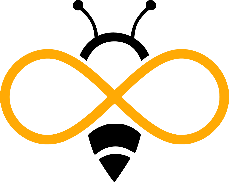 August 2022August 2022August 2022August 2022August 2022August 2022August 2022September 2022September 2022September 2022September 2022September 2022September 2022September 2022October 2022October 2022October 2022October 2022October 2022October 2022October 2022 SuMoTuWeThFrSaSuMoTuWeThFrSaSuMoTuWeThFrSa1234561231789101112134567891023456781415161718192011121314151617910111213141521222324252627181920212223241617181920212228293031252627282930232425262728293031November 2022November 2022November 2022November 2022November 2022November 2022November 2022December 2022December 2022December 2022December 2022December 2022December 2022December 2022January 2023January 2023January 2023January 2023January 2023January 2023January 2023SuMoTuWeThFrSaSuMoTuWeThFrSaSuMoTuWeThFrSa1234512312345676789101112456789108910111213141314151617181911121314151617151617181920212021222324252618192021222324222324252627282728293025262728293031293031February 2023February 2023February 2023February 2023February 2023February 2023February 2023March 2023March 2023March 2023March 2023March 2023March 2023March 2023April 2023April 2023April 2023April 2023April 2023April 2023April 2023SuMoTuWeThFrSaSuMoTuWeThFrSaSuMoTuWeThFrSa1234123415678910115678910112345678121314151617181213141516171891011121314151920212223242519202122232425161718192021222627282627282324252627282930May 2023May 2023May 2023May 2023May 2023May 2023May 2023Quarter End DatesQuarter End DatesColor KeyColor KeySuMoTuWeThFrSaQuarter 1 – Oct. 14 (43 days)Quarter 1 – Oct. 14 (43 days) School Closed123456Quarter 2 – Dec. 21 (41 days)Quarter 2 – Dec. 21 (41 days) Teacher in-service; No School78910111213Quarte 3 – Mar. 10 (42 days)Quarte 3 – Mar. 10 (42 days) School Open House14151617181920Quarter 4 – May 25 (47 days)Quarter 4 – May 25 (47 days) Half Day; No Aftercare21222324252627 Last day of quarter28293031